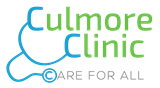 We are seeking Volunteer Medical Professionals (NP, MD, PA DO etc)Culmore Clinic is an interfaith, 501-c (3) non-profit healthcare clinic offering compassionate and culturally-appropriate medical care and supportive services to low-income adults at little to no cost in the Bailey’s Crossroads community of Fairfax County, Virginia. Volunteers founded The Clinic in 2007 and to this day it is still significantly volunteer run, allowing more resources to go toward patient care.Position Details: Adult patient population (only)Clinical hours on Tuesday, WednesdayMalpractice coveredCulmore Clinic’s intensive primary care model addresses the medical and social needs of patients with chronic conditions, mainly in the form of diabetes, hypertension, hyperlipidemia and/or obesity who receive intensive primary care to improve long-term patient outcomes.  Our volunteer medical providers are full participants in care delivery to patients and serve to extend and leverage the work of our Nurse Practitioner position.  A current license in the Commonwealth of Virginia Fluency in at least one language spoken by patients (Spanish, Arabic Vietnamese) is preferredCOVID 19 vaccination required.Culmore Clinic is a special place to share your time and talents.Please consider joining us.Send resume and cover message to:  info@culmoreclinic.org